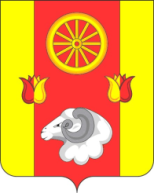 РОСТОВСКАЯ ОБЛАСТЬРЕМОНТНЕНСКИЙ РАЙОНМУНИЦИПАЛЬНОЕ ОБРАЗОВАНИЕ«КАЛИНИНСКОЕ СЕЛЬСКОЕ ПОСЕЛЕНИЕ»АДМИНИСТРАЦИЯ КАЛИНИНСКОГО  СЕЛЬСКОГО  ПОСЕЛЕНИЯПОСТАНОВЛЕНИЕ 28.12.2023                                                с. Большое Ремонтное                                      № 131              В целях выполнения постановления Администрации Калининского сельского поселения от 29.03.2018 № 44 «Об утверждении Порядка  разработки, реализации и оценки эффективности муниципальных программ Калининского сельского поселения», руководствуясь Уставом муниципального образования «Калининское сельское поселение»Утвердить план реализации муниципальной программы Калининского сельского поселения «Защита населения и территории от чрезвычайных ситуаций, обеспечение пожарной безопасности и безопасности людей на водных объектах» на 2024 год согласно приложению 1. Настоящее постановление подлежит обязательному размещению на официальном сайте Администрации Калининского сельского поселения.Контроль за исполнением данного постановления оставляю за собой                  Глава Администрации                  Калининского сельского поселения		       		Е.В. Мирная	Постановление вносит сектор экономики и финансов                           Приложение № 1к постановлениюАдминистрации Калининскогосельского поселенияот 28.12.2023 № 131ПЛАН РЕАЛИЗАЦИИмуниципальной программы «Защита населения и территории от чрезвычайных ситуаций, обеспечение пожарной безопасности 
и безопасности людей на водных объектах» на 2024 год<1> По строке «Мероприятие» указывается руководитель, курирующий данное направление. По строке «Контрольное событие муниципальной программы» указывается руководитель, курирующий данное направление. <2> Объем расходов приводится на очередной финансовый год. <3> Бюджетные ассигнования, предусмотренные на реализацию основного мероприятия, в обязательном порядке должны быть распределены по соответствующим мероприятиям (в случае их наличия).<4> В целях оптимизации содержания информации в графе 2 допускается использование аббревиатур, например: основное мероприятие 1.1 – ОМ 1.1.Об утверждении плана реализации муниципальной программы Калининского сельского поселения «Защита населения и территории от чрезвычайных ситуаций, обеспечение пожарной безопасности и безопасности людей на водных объектах» на 2024 год№ п/пНомер и наименованиеОтветственный 
 исполнитель, соисполнитель, участник  
(должность/ ФИО) <1>Ожидаемый результат (краткое описание)Плановый 
срок    
реализации Объем расходов, (тыс. рублей) <2>Объем расходов, (тыс. рублей) <2>Объем расходов, (тыс. рублей) <2>Объем расходов, (тыс. рублей) <2>Объем расходов, (тыс. рублей) <2>Объем расходов, (тыс. рублей) <2>№ п/пНомер и наименованиеОтветственный 
 исполнитель, соисполнитель, участник  
(должность/ ФИО) <1>Ожидаемый результат (краткое описание)Плановый 
срок    
реализации всегобюджет поселенияфеде-ральный бюджетобластной бюджетбюджет муниципально-го районавнебюджетные
источники12345678910111.Подпрограмма 1. «Пожарная безопасность»Администрация Калининского сельского поселенияXX5,05,0----1.1.Основное мероприятие 1.2. Мероприятия по обеспечению пожарной безопасностиВедущий специалист по вопросам ЖКХ, ЧС и ПБ, – Сушко Б.Б.Снижение рисков возникновения пожаров и смягчение их возможных последствий01.01.2024- 31.12.20245,05,0----1.2.Контрольное событие  подпрограммыXX01.01.2024- 31.12.2024XXXXXX2.Подпрограмма 2. «Защита от чрезвычайных ситуаций»Администрация Калининского сельского поселенияXX------2.1.Основное мероприятие 2.1. Мероприятия по участию в предупреждении и ликвидации чрезвычайных ситуаций, гражданской обороне в границах поселенияВедущий специалист по вопросам ЖКХ, ЧС и ПБ, – Сушко Б.Б.повышение уровня безопасности населения 
от чрезвычайных ситуаций природного и техногенного характера01.01.2024- 31.12.2024------2.2.Основное мероприятие 2.2. Иные межбюджетные трансферты по участию в предупреждении и ликвидации чрезвычайных ситуаций, гражданской обороне в границах поселенияВедущий специалист по вопросам ЖКХ, ЧС и ПБ, – Сушко Б.Б.повышение уровня безопасности населения 
от чрезвычайных ситуаций природного и техногенного характера01.01.2024- 31.12.2024------2.3.Контрольное событие  подпрограммыXX01.01.2024- 31.12.2024XXXXXX3.Подпрограмма 3. «Обеспечение безопасности на воде»Администрация Калининского сельского поселенияXX------3.1.Основное мероприятие 3.1. Мероприятия по обеспечению безопасности на водных объектах объектахВедущий специалист по вопросам ЖКХ, ЧС и ПБ, – Сушко Б.Б.снижение рисков возникновения несчастных случаев 
на воде и смягчения их возможных последствий01.01.2024- 31.12.2024------3.2.Контрольное событие  подпрограммыXX01.01.2024- 31.12.2024XXXXXX4.Контрольное событие  муниципальнойпрограммыXX01.01.2024- 31.12.2024XXXXXX5.Итого по муниципальной  
программеXXX5,05,0----